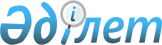 Об установлении публичного сервитутаПостановление акимата Актогайского района Карагандинской области от 13 июня 2022 года № 35/05
      В соответствии с подпунктом 1-1) статьи 17, пунктом 4 статьи 69 Земельного Кодекса Республики Казахстан, подпунктом 10) пункта 1 статьи 31 Закона Республики Казахстан "О местном государственном управлении и самоуправлении в Республике Казахстан" акимат Актогайского района ПОСТАНОВЛЯЕТ: 
      1. Установить публичный сервитут сроком до 31 мая 2027 года, без изъятия земельного участка у собственников и землепользователей товариществу с ограниченной ответственностью "Genesis project", на земельный участок общей площадью 884,0516 гектара для разведки полезных ископаемых, согласно приложения к настоящему постановлению.
      2. Государственному учреждению "Отдел земельных отношений, архитектуры и градостроительства Актогайского района" принять меры, вытекающие из настоящего постановления.
      3. Контроль за исполнением настоящего постановления возложить на заместителя акима Актогайского района по курируемым вопросам.
      4. Настоящее постановление вводится в действие со дня его первого официального опубликования.
					© 2012. РГП на ПХВ «Институт законодательства и правовой информации Республики Казахстан» Министерства юстиции Республики Казахстан
				
      Аким Актогайского района

С. Әбеуова
Приложение
к постановлению акимата
Актогайского района
№ 35/05 от 13 июня 2022 года
№
Наименование
Общая площадь установления публичного сервитута, га
В том числе
В том числе
№
Наименование
Общая площадь установления публичного сервитута, га
сельхоз угодий, пастбища га
Земли промышленности, транспорта, связи га
1
Земли крестьянского хозяйства "Еркебулан" Кайдаровой Н. №1 участок (09-102-012-213)
202,9545
192,9545
 10,0000
2
Земли крестьянского хозяйства "Еркебулан" Кайдаровой Н. №2 участок (09-102-012-213)
160,0971
 158,0000
 2,0971
3
Земли крестьянского хозяйства "Алгабас" Аримбаевой У. №1 участок (09-102-012-104)
66,8858
 66,8000
0,0858
4
Земли крестьянского хозяйства "Еркебулан" Кайдаровой Н. №3 участок (09-102-012-213)
219,8749
219,0000
0,8749
5
Земельный фонд района
7,1820
7,1820
0,0000
6
Земли крестьянского хозяйства "Еркебулан" Кайдаровой Н. №4 участок (09-102-012-213)
199,5422
199,0000
0,5422
7
Земли крестьянского хозяйства "Екпин" Шибиева А. №1 участок (09-102-012-154)
27,5151
27,5151
0,0000
Всего 
884,0516
870,4516
13,6000